Пояснительная записка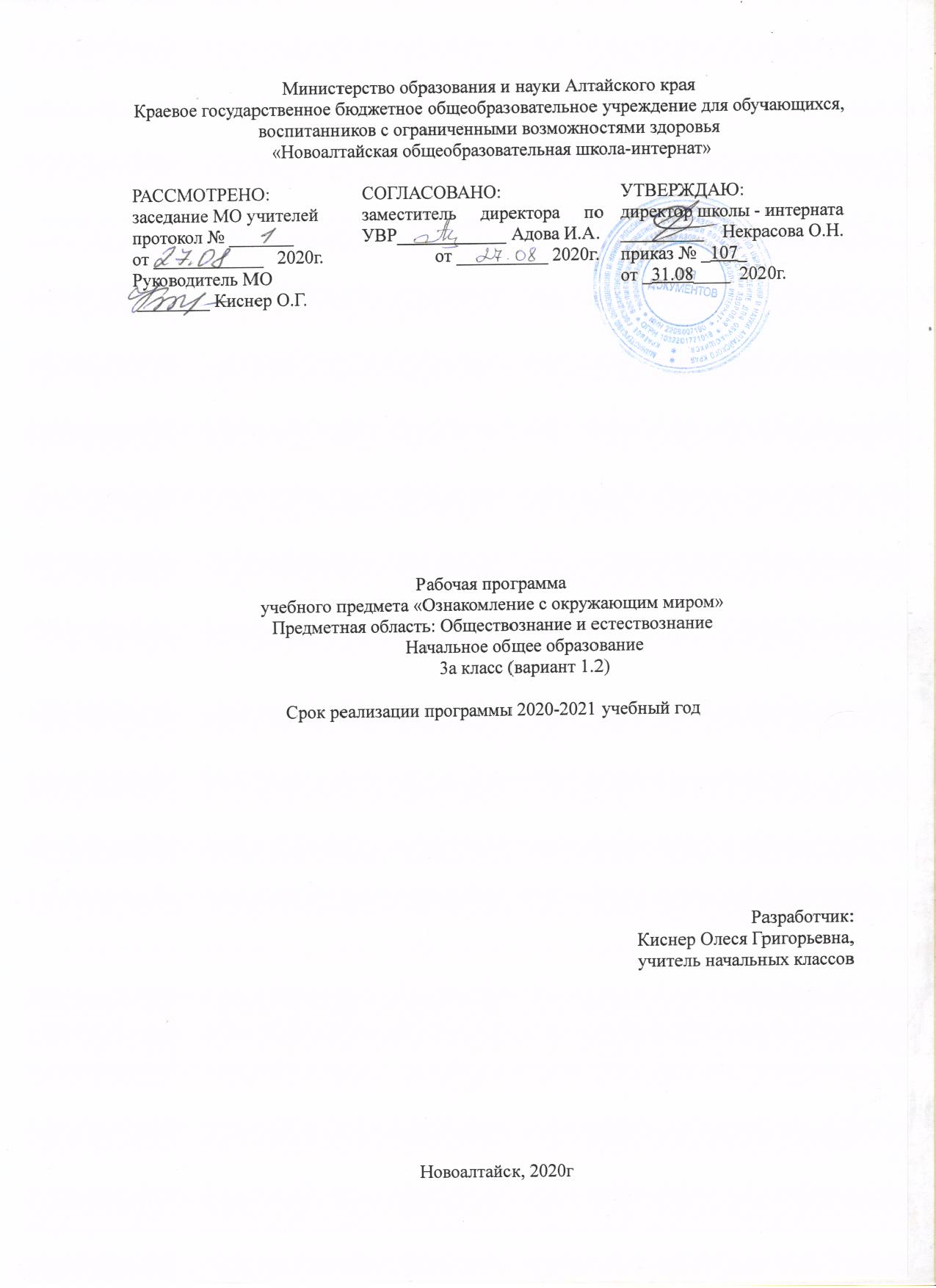 Рабочая программа начального общего образования по предмету «Окружающий мир» разработана в соответствии с требованиями основных нормативных документов:Федеральный закон от 29.12.2012г №273-ФЗ "Об образовании в Российской Федерации";Федеральный государственный образовательный стандарт начального общего образования обучающихся с ограниченными возможностями здоровья, утвержденного приказом Минобрнауки России от 19 декабря 2014 года № 1598;Рабочая программа учебного предмета «Окружающий мир» для 3 класса  составлена в соответствии с требованиями  Федерального государственного образовательного стандарта начального общего образования по окружающему миру для детей с ОВЗ, с учетом адаптированной основной общеобразовательной программы начального общего образования для глухих детей (вариант 1.2), и  на основе авторской программы А.А.Плешакова «Окружающий мир», предметная линия учебников «Школа России» 1-4 классы, научный руководитель А.А.Плешаков, Москва, «Просвещение», 2017г.Изучение курса «Окружающий мир» в начальной школе направлено на достижение следующих целей:- формирование целостной картины мира и осознание места в нём человека на основе единства рационально-научного познания и эмоционально-ценностного осмысления ребёнком личного опыта общения с людьми и природой;- духовно-нравственное развитие и воспитание личности гражданина России в условиях культурного и конфессионального многообразия российского общества.Основными задачами реализации содержания курса являются:- формирование уважительного отношения к семье, населённому пункту, региону, в котором проживают дети, к России, её природе и культуре, истории и современной жизни;- осознание ребёнком ценности, целостности и многообразия окружающего мира, своего места в нём;- формирование модели безопасного поведения в условиях повседневной жизни и в различных опасных и чрезвычайных ситуациях;- формирование психологической культуры и компетенции для обеспечения эффективного и безопасного взаимодействия в социуме.Общая характеристика учебного предмета (курса)Содержание курса охватывает весьма широкий круг вопросов: от элементарных правил личной гигиены до знаний о нашей планете, о странах и народах мира. При этом человек, природа и общество рассматриваются в их неразрывном, органичном единстве.Многообразие как форма существования мира ярко проявляет себя и в природной, и в социальной сфере. На основе интеграции естественно-научных, географических, исторических сведений в курсе выстраивается яркая картина действительности, отражающая многообразие природы и культуры, видов человеческой деятельности, стран и народов.Идея экологической целостности мира реализуется через раскрытие разнообразных экологических связей: между неживой природой и живой, внутри живой природы, между природой и человеком.Уважение к миру – это своего рода формула нового отношения к окружающему, основанного на признании самоценности сущего, на включении в нравственную сферу отношения не только к другим людям, но и к природе, к рукотворному миру, к культурному достоянию народов России и всего человечества.Курс «Окружающий мир» для третьего класса обладает широкими возможностями для формирования у младших школьников фундамента экологической и культурологической грамотности и соответствующих компетентностей: умений проводить наблюдения в природе, ставить опыты, соблюдать правила поведения в мире природы и людей, правила здорового образа жизни.Знакомство с началами естественных и социально-гуманитарных наук в их единстве и взаимосвязях даёт ученику ключ (метод) к осмыслению личного опыта, позволяя сделать явления окружающего мира понятными, знакомыми и предсказуемыми, найти свое место в ближайшем окружении, попытаться прогнозировать направление своих личных интересов в гармонии с интересами природы и общества, тем самым обеспечивая в дальнейшем свое личное и социальное благополучие.В   основе   методики   преподавания   курса   «Окружающий   мир»   лежит  проблемно-поисковый подход, обеспечивающий «открытие» детьми нового знания и активное освоение различных способов познания окружающего мира. Учащиеся ведут наблюдения явлений природы и общественной жизни, выполняют практические работы и опыты, в том числе исследовательского характера, различные творческие задания. Проводятся дидактические и ролевые игры, учебные диалоги, моделирование объектов и явлений окружающего мира. Для успешного решения задач курса важны экскурсии и учебные прогулки, встречи с людьми различных профессий, организация посильной практической деятельности по охране среды и другие формы работы, обеспечивающие непосредственное взаимодействие ребёнка с окружающим миром. Занятия могут проводиться не только в классе, но и на улице, в лесу, парке, музее и т.д. Большое значение для достижения планируемых результатов имеет организация проектной деятельности учащихся, которая предусмотрена в каждом разделе программы.В соответствии с ведущими идеями, особое значение при реализации программы имеют новые для практики начальной школы виды деятельности учащихся, к которым относятся:1)  распознавание природных объектов с помощью специально разработанного для начальной школы атласа-определителя.2) моделирование экологических связей с помощью графических и динамических схем (моделей).3) эколого-этическая деятельность (включающая анализ собственного отношения к миру природы и поведения в нём, оценку поступков других людей, выработку соответствующих норм и правил), которая осуществляется с помощью специально разработанной книги для чтения по экологической этике.Формы, методы, технологии организации учебного процессаФормы обучения: индивидуальная, групповая, фронтальная, экскурсии в природу, практические работы.Методы обучения: репродуктивные, объяснительно-иллюстративные. демонстрации опытов, наглядных пособий.Технологии, используемые в обучении: развивающего обучения, обучения в сотрудничестве, проблемного обучения, технологии индивидуальной проектной деятельности, критического мышления, здоровьесбережения, личностно-ориентированного обучения, проблемно-диалогического обучения и т. д.Основными формами и видами контроля знаний, умений и навыков являются: текущий контроль в форме устного, фронтального опроса, индивидуальных заданий, тестов, проверочных работ; тематический контроль «Проверим себя и оценим свои достижения» по окончании изучения каждого раздела.Формы и методы работы с детьми, испытывающими трудности в освоении основной образовательной программы (обучении): индивидуальная работа, практический метод с опорой на схемы, карточки, таблицы и картины. С учетом образовательных потребностей обучающихся, воспитанников и специфики контингента учащихся в классе организуется индивидуальная и дифференцированная работа с испытывающими трудности в обучении. Формы, средства и методы данной работы предполагают включение дозированной информации, снижение или увеличение объёма материала, учёт индивидуальных особенностей (физических, психических, возрастных), помощь детям через применение индивидуальных карточек, коррекционных игр, заданий и упражнений. При затруднении в усвоении учебного материала проводится дополнительная работа с педагогом во внеурочное время, направленная на закрепление программного материала.Место предмета «Окружающий мир» в учебном планеВ соответствии с Образовательной программой школы, на изучение окружающего мира в 3 классе отведено 2 часа в неделю, программа рассчитана на 68 часа (34 учебных недели).Ценностные ориентиры содержания курса•Природа как одна из важнейших основ здоровой и гармоничной жизни человека и общества. • Культура как процесс и результат человеческой жизнедеятельности во всём многообразии её форм.Наука как часть культуры, отражающая человеческое стремление к истине, к познанию закономерностей окружающего мира природы и социума.Человечество как многообразие народов, культур, религий.Международное сотрудничество как основа мира на Земле.Патриотизм как одно из проявлений духовной зрелости человека, выражающейся в любви к России, народу, малой родине, в осознанном желании служить Отечеству.Семья как основа духовно-нравственного развития и воспитания личности, залог преемственности культурно-ценностных традиций народов России от поколения к поколению и жизнеспособности российского общества.Труд и творчество как отличительные черты духовно и нравственно развитой личности.Здоровый образ жизни в единстве составляющих: здоровье физическое, психическое, духовно- и социально-нравственное.Нравственный выбор и ответственность человека в отношении к природе, историко-культурному наследию, к самому себе и окружающим людям.Планируемые результаты освоения предметаЛичностные:Освоение курса «Окружающий мир» вносит существенный вклад в достижение личностных результатов начального образования, а именно:- формирование основ российской гражданской идентичности, чувства гордости за свою Родину, российский народ и историю России, осознание своей этнической и национальной принадлежности; формирование ценностей многонационального российского общества; становление гуманистических и демократических ценностных ориентации;- формирование целостного, социально ориентированного взгляда на мир в его органичном единстве и разнообразии природы, народов, культур и религий;- формирование уважительного отношения к иному мнению, истории и культуре других народов;- овладение начальными навыками адаптации в динамично изменяющемся и развивающемся мире;- принятие и освоение социальной роли обучающегося, развитие мотивов учебной деятельности и формирование личностного смысла учения;-  развитие самостоятельности и личной ответственности за свои поступки, в том числе в информационной деятельности, на основе представлений о нравственных нормах, социальной справедливости и свободе;-  формирование эстетических потребностей, ценностей и чувств;- развитие этических чувств, доброжелательности и эмоционально-нравственной отзывчивости, понимания и сопереживания чувствам других людей;- развитие навыков сотрудничества со взрослыми и сверстниками в разных социальных ситуациях, умения не создавать конфликтов и находить выходы из спорных ситуаций;-  формирование установки на безопасный, здоровый образ жизни, наличие мотивации к творческому труду, работе на результат, бережному отношению к материальным и духовным ценностям.Метапредметные:Регулятивные:- понимать и принимать учебную задачу, сформулированную совместно с учителем;- сохранять учебную задачу урока (воспроизводить ее на определенном этапе урока при выполнении задания по просьбе учителя);- выделять из темы урока известные и неизвестные знания и умения;- планировать свое высказывание (выстраивать последовательность предложений для раскрытия темы);- планировать  последовательность  операций на отдельных этапах урока;- фиксировать  в  конце  урока  удовлетворенность/неудовлетворенность  своей  работой на уроке (с помощью средств, предложенных учителем),  объективно  относиться к своим успехам/неудачам;- оценивать правильность выполнения заданий, используя  «Странички  для  самопроверки» и шкалы оценивания, предложенные учителем;- соотносить выполнение работы с алгоритмом, составленным совместно с учителем;- контролировать и корректировать свое поведение по отношению к сверстникам в ходе совместной деятельности.Познавательные:- понимать и толковать условные знаки и символы, используемые в учебнике и рабочих тетрадях, для передачи информации;- находить и выделять при помощи взрослых информацию, необходимую для выполнения заданий, из разных источников;- использовать схемы для выполнения заданий, в том числе схемы-аппликации, схемы-рисунки;- понимать содержание текста, интерпретировать смысл, фиксировать полученную информацию в виде записей, рисунков, фотографий, таблиц;- анализировать  объекты  окружающего  мира, схемы, рисунки с выделением отличительных признаков;- классифицировать объекты по заданным (главным) критериям;- сравнивать объекты по заданным критериям (по эталону, на ощупь, по внешнему виду);- осуществлять синтез объектов при работе со схемами-аппликациями;- устанавливать причинно-следственные связи между явлениями;- строить рассуждение (или доказательство своей точки зрения) по теме урока в соответствии с возрастными нормами;-  проявлять индивидуальные творческие способности при выполнении рисунков, рисунков-символов, условных знаков, подготовке сообщений, иллюстрировании рассказов;- моделировать различные явления природы (смена дня и ночи, смена времен года).Коммуникативные:- включаться в коллективное обсуждение вопросов с учителем и сверстниками;- формулировать ответы на вопросы;- слушать собеседника, не перебивать, не обрывать на полуслове, вникать в смысл сказанного;- поддерживать в ходе выполнения задания доброжелательное общение друг с другом;- признавать свои ошибки, озвучивать их, соглашаться, если на ошибки указывают другие;- употреблять вежливые слова в случае неправоты («извини, пожалуйста», «прости, я не хотел тебя обидеть», «спасибо за замечание, я его обязательно учту» и др.);- понимать и принимать задачу совместной работы (парной, групповой), распределять роли при выполнении заданий;- строить монологическое высказывание, владеть диалогической формой речи (с учетом возрастных особенностей, норм);- готовить небольшие сообщения, проектные задания с помощью взрослых;- составлять небольшие рассказы на заданную тему;- взаимный контроль и оказывать в сотрудничестве необходимую взаимопомощь.Предметные:В результате изучения окружающего мира третьеклассники научатся:- определять место человека в мире;- распознавать тела и вещества, твердые вещества, жидкости и газы;- называть основные свойства воздуха и воды;- объяснять круговорот воды в природе;- определять основные группы живого (растений, животные, грибы, бактерии); группы растений (водоросли, мхи, папоротники, хвойные, цветковые); группы животных (насекомые, рыбы, земноводные, пресмыкающиеся, птицы, звери); съедобные и несъедобные грибы.- устанавливать взаимосвязи между неживой и живой природой, внутри живой природы (между растениями и животными, между различными животными);- устанавливать взаимосвязи между природой и человеком (значение природы для человека, отрицательное и положительное воздействие людей на природу, меры по охране природы, правила личного поведения в природе);- характеризовать системы органов человека (их части и назначение); правилам гигиены; основам здорового образа жизни;- правилам безопасного поведения в быту и на улице,- распознавать основные дорожные знаки;- правилам противопожарной безопасности, основам экологической безопасности' называть потребности людей, товары и услуги;- определять роль природных богатств в экономике, роль денег в экономике; узнают основы семейного бюджета.Третьеклассники получат возможность научиться:- распознавать природные объекты с помощью атласа-определителя; различать наиболее распространенные в данной местности растения, животных, съедобные и несъедобные грибы;- проводить наблюдения природных тел и явлений, простейшие опыты и практические работы, фиксировать их результаты;- объяснять в пределах требований программы взаимосвязи в природе и между природой и человеком;- выполнять правила личного поведения в природе, обосновывать их необходимость; выполнять посильную работу по охране природы;- выполнять правила личной гигиены и безопасности, оказывать первую помощь при небольших повреждениях кожи; правильно обращаться с бытовым фильтром для очистки воды;- владеть элементарными приемами чтения карты;- приводить примеры городов России, стран – соседей России, стран зарубежной Европы и их столиц.К концу 3 класса обучающиеся должны знать:- человек — часть природы и общества;- что такое тела и вещества, твердые вещества, жидкости и газы;- основные свойства воздуха и воды, круговорот воды в природе;- основные группы живого (растения, животные, грибы, бактерии); - группы растений (водоросли, мхи, папоротники, хвойные, цветковые); - группы животных (насекомые, рыбы, земноводные, пресмыкающиеся, птицы, звери);- съедобные и несъедобные грибы;- взаимосвязи между неживой и живой природой, внутри живой природы (между растениями и животными, между различными животными);- взаимосвязи между природой и человеком (значение природы для человека, отрицательное и положительное воздействие людей на природу, меры по охране природы, правила личного поведения в природе);- тела человека, основные системы органов и их роль в организме;- правила гигиены; основы здорового образа жизни;- правила безопасного поведения в быту и на улице, основные дорожные знаки; правила  противопожарной безопасности, основы экологической безопасности;- потребности людей; товары и услуги;- роль природных богатств в экономике; основные отрасли сельского хозяйства и промышленности; роль денег в экономике, основы семейного бюджета;- некоторые города России, их главные достопримечательности; страны, граничащие с Россией (с опорой на карту); страны зарубежной Европы, их столицы (с опорой на карту).Обучающиеся должны уметь:- распознавать природные объекты с помощью атласа-определителя; различать наиболее распространенные в данной местности растения, животных, съедобные и несъедобные грибы;- наблюдения природных тел и явлений, простейшие опыты и практические работы, фиксировать их результаты;- объяснять в пределах требований программы взаимосвязи в природе и между природой и человеком;- выполнять правила личного поведения в природе, обосновывать их необходимость; выполнять посильную работу по охране природы;- выполнять правила личной гигиены и безопасности, оказывать первую помощь при небольших повреждениях кожи; обращаться с бытовым фильтром для очистки воды;- владеть элементарными приемами чтения карты;- приводить примеры городов России, стран — соседей России, стран зарубежной Европы и их столиц.Система оценки достижения планируемых результатов освоения предмета.Критерии оценивания:Основная цель контроля по окружающему миру – проверка знания фактов учебного материала, умения детей делать простейшие выводы, высказывать обобщенные суждения приводить примеры из дополнительных источников, применять комплексные знания.Система оценки достижения планируемых результатов изучения предмета предполагает комплексный уровневый подход к оценке результатов обучения. Объектом оценки предметных результатов служит способность третьеклассников решать учебно-познавательные и учебно-практические задачи. Оценка индивидуальных образовательных достижений ведётся «методом сложения», при котором фиксируется достижение опорного уровня и его превышение.   В учебном процессе оценка предметных результатов проводится с помощью диагностических работ (промежуточных и итоговых), направленных на определение уровня освоения темы учащимися. Проводится мониторинг результатов выполнения итоговой работы по окружающему миру и итоговой комплексной работы на межпредметной основе.Текущий контроль по окружающему миру осуществляется в письменной и устной форме. Письменные работы для текущего контроля проводятся не реже одного раза в неделю в форме тестов и практических работ. Работы для текущего контроля состоят из нескольких однотипных заданий, с помощью которых осуществляется всесторонняя проверка только одного определенного умения.Тематический контроль по окружающему миру проводится в устной форме. Для тематических проверок выбираются узловые вопросы программы.Основанием для выставления итоговой оценки знаний служат результаты наблюдений учителя за повседневной работой учеников, устного опроса, текущих, тестовых и практических работ, итоговой диагностической работы.Классификация ошибок и недочетов, влияющих на снижение оценкиОшибки:неправильное определение понятия, замена существенной характеристики понятия несущественной;нарушение последовательности в описании объекта (явления) в тех случаях, когда она является существенной;неправильное раскрытие (в рассказе-рассуждении) причины, закономерности, условия протекания того или иного изученного явления;ошибки в сравнении объектов, их классификации на группы по существенным признакам;незнание фактического материала, неумение привести самостоятельные примеры, подтверждающие высказанное суждение;отсутствие умения выполнять рисунок, схему; неправильное заполнение таблицы; неумение подтвердить свой ответ схемой, рисунком, иллюстративным материалом;ошибки при постановке опыта, приводящие к неправильному результату;неумение ориентироваться на карте и плане, затруднения в правильном показе изученных объектов (природоведческих и исторических).Недочеты:преобладание при описании объекта несущественных его признаков;неточности при выполнении рисунков, схем, таблиц, не влияющие отрицатель-: на результат работы; отсутствие обозначений и подписей;отдельные нарушения последовательности операций при проведении опыта не приводящие к неправильному результату;неточности в определении назначения прибора, его применение осуществляема после наводящих вопросов;неточности при нахождении объекта на карте.Характеристика цифровой оценки (отметки)«5» («отлично») – уровень выполнения требований значительно выше удовлетворительного: отсутствие ошибок как по текущему, так и по предыдущему учебному материалу: не более одного недочета; логичность и полнота изложения.«4» («хорошо») – уровень выполнения требований выше удовлетворительного: использование дополнительного материала, полнота и логичность раскрытия вопроса; caмостоятельность суждений, отражение своего отношения к предмету обсуждения. Наличие 2-3 ошибок или 4-6 недочетов по текущему учебному материалу; не более 2 ошибок или 4 недочетов по пройденному материалу; незначительные нарушения логики изложения материала; использование нерациональных приемов решения учебной задачи; отдельные неточности в изложении материала.«3» («удовлетворительно») – достаточный минимальный уровень выполнения требований, предъявляемых к конкретной работе; не более 4-6 ошибок или 10 недочетов по текущему учебному материалу; не более 3-5 ошибок или не более 8 недочетов по пройденному учебному материалу; отдельные нарушения логики изложения материала; неполное раскрытия вопроса.«2» («плохо») – уровень выполнения требований ниже удовлетворительного: наличие более 6 ошибок или 10 недочетов по текущему материалу; более 5 ошибок или более 8 недочетов по пройденному материалу; нарушение логики; неполнота, нераскрытость обсуждаемого вопроса, отсутствие аргументации либо ошибочность ее основных положений.Содержание программы (64 ч)Как устроен мир Природа и её разнообразие. Растения, животные, грибы, бактерии - царства живой природы. Связи в природе (между неживой и живой природой, растениями и животными и т.д.). Роль природы в жизни людей.Человек - часть природы, разумное существо. Внутренний мир человека. Восприятие, память, мышление, воображение - ступеньки познания человеком окружающего мира.Общество. Семья, народ, государство - части общества. Человек - часть общества. Человечество.Мир глазами эколога. Что такое окружающая среда. Экология - наука о связях между живыми существами и окружающей их средой. Роль экологии в сохранении природного дома человечества. Воздействие людей на природу (отрицательное и положительное). Меры по охране природы.Эта удивительная природа Тела, вещества, частицы. Разнообразие веществ. Твердые вещества, жидкости и газы. Воздух, его состав и свойства. Значение воздуха для живых организмов. Источники загрязнения воздуха. Охрана воздуха от загрязнений.Вода, ее свойства. Три состояния воды. Круговорот воды в природе. Значение воды для живых организмов. Источники загрязнения воды. Охрана воды от загрязнений. Экономия воды в быту.Разрушение твердых пород в природе. Почва, ее состав. Живые существа почвы. Представление об образовании почвы и роли организмов в этом процессе. Значение почвы для живых организмов. Разрушение почвы в результате непродуманной хозяйственной деятельности людей. Охрана почвы.Растения, их разнообразие. Группы растений (водоросли, мхи, папоротники, хвойные, цветковые), виды растений. Дыхание и питание растений. Размножение и развитие растений. Роль растений в природе и жизни человека. Влияние человека на растительный мир. Растения из Красной книги России. Охрана растений.Животные, их разнообразие. Группы животных (насекомые, рыбы, земноводные, пресмыкающиеся, птицы, звери и др.)Растительноядные, насекомоядные, хищные, всеядные животные. Цепи питания. Сеть питания и экологическая пирамида. Размножение и развитие животных* Роль животных в природе и жизни человека. Влияние человека на животный мир. Животные из Красной книги России. Охрана животных.Грибы, их разнообразие и строение (на примере шляпочных грибов). Роль грибов в природе и жизни человека. Съедобные и несъедобные грибы. Влияние человека на мир грибов. Грибы из Красной книги России. Охрана грибов.Представление о круговороте жизни и его звеньях (организмы-производители, организмы-потребители, организмы-разрушители). Роль почвы в круговороте жизни.Практические работы: Исследуем продукты на содержание крахмала, исследуем свойства воды, исследуем состав почвы, изучаем способы распространения плодов.Мы и наше здоровье Организм человека. Органы и системы органов. Нервная система, ее роль в организме человека. Органы чувств (зрение, слух, обоняние, вкус, осязание), их значение и гигиена.Кожа, ее значение и гигиена. Первая помощь при небольших ранениях, ушибах, ожогах, обмораживании.Опорно-двигательная система, ее роль в организме. Осанка. Значение физического труда и физкультуры для развития скелета и укрепления мышц.Питательные вещества: белки, жиры, углеводы, витамины. Пищеварительная система, ее роль в организме. Гигиена питания.Дыхательная и кровеносная системы, их роль в организме.Закаливание воздухом, водой, солнцем. Инфекционные болезни и способы их предупреждения. Аллергия. Здоровый образ жизни. Табак, алкоголь, наркотики - враги здоровья. Практические работы: Измеряем свой рост и массу тела, исследуем нашу кожу,  изучаем состав продуктов, учимся измерять пульс.Наша безопасностьКак действовать при возникновении пожара в квартире (доме), при аварии водопровода, утечке газа.Правила безопасного поведения пешехода на улице. Безопасность при езде на велосипеде, автомобиле, в общественном транспорте. Дорожные знаки, их роль в обеспечении безопасного движения. Основные группы дорожных знаков: предупреждающие, запрещающие, предписывающие, информационно-указательные, знаки сервиса.Опасные места в квартире, доме и его окрестностях: балкон, подоконник, лифт, стройплощадка, трансформаторная будка, пустырь, проходной двор, парк, лес и др. Лед на улице, водоеме - источник опасности. Правила поведения в опасных местах. Гроза - опасное явление природы. Как вести себя во время грозы.Ядовитые растения и грибы. Как избежать отравление растениями и грибами. Опасные животные: змеи и др. Правила безопасности при обращении с кошкой и собакой.Экологическая безопасность. Как защититься от загрязненного воздуха и от загрязненной воды. Бытовой фильтр для очистки воды, его устройство и использование. Как защититься от продуктов питания, содержащих загрязняющие вещества.Практическая работа: Учимся пользоваться бытовым фильтром для воды.Чему учит экономика Потребности людей. Какие потребности удовлетворяет экономика. Что такое товары и услуги.Природные богатства - основа экономики. Капитал и труд, их значение для производства товаров и услуг. Физический и умственный труд. Зависимость успеха труда от образования и здоровья людей.Полезные ископаемые, их разнообразие, роль в экономике. Способы добычи полезных ископаемых. Охрана подземных богатств.Растениеводство и животноводство - отрасли сельского хозяйства. Промышленность и ее основные отрасли: электроэнергетика, металлургия, машиностроение, легкая промышленность, пищевая промышленность и др.Роль денег в экономике. Денежные единицы разных стран (рубль, доллар, евро). Заработная плата.Государственный бюджет. Доходы и расходы бюджета. Налоги. На что государство тратит деньги.Семейный бюджет. Доходы и расходы семьи. Экологические последствия хозяйственной деятельности людей. Загрязнение моря нефтью как пример экологической катастрофы. Экологические прогнозы, их сущность и значение. Построение безопасной экономики - одна из важнейших задач общества в XXI веке.Практические работы: Исследуем полезные ископаемые, учимся сравнивать и описывать культурные растения, изучаем российские монеты.Путешествие по городам и странамГорода Золотого кольца России - слава и гордость всей страны. Их прошлое и настоящее, основные достопримечательности, охрана памятников истории и культуры. Страны, граничащие с Россией, - наши ближайшие соседи.Страны зарубежной Европы, их многообразие, расположение на карте, столицы, особенности природы, культуры, экономики, основные достопримечательности, знаменитые люди разных стран.Знаменитые места мира: знакомство с выдающимися памятниками истории и культуры разных стран (например, Тадж-Махал в Индии, пирамиды в Египте и др.). Бережное отношение к культурному наследию человечества - долг всего общества и каждого человека.Учебно-тематический планПроверочные и практические работыПрограмма обеспечена учебно-методическим комплектом.1. Плешаков А.А. Окружающий мир. Учебник для 3 класса в 2 частях. - М.: Просвещение, 2018. 2. Плешаков А.А. и др. Окружающий мир. Рабочая тетрадь для 3 класса в 2 частях. 3. Плешаков А. А. От земли до неба. Атлас-определитель для учащихся начальных классов. – М.: Просвещение, 2010.4. Плешаков А.А., Гара Н.Н., Назарова З.Д. «Тесты» (к учебнику «Окружающий мир») 3 класс;5. Плешаков А. А. Великан на поляне, или Первые уроки экологической этики. Книга для учащихся начальных классов. М.: - Просвещение, 2010.6. Плешаков А.А. Мир вокруг нас. Проверим себя. Тетрадь для учащихся 1,2,3,4 класса. – М.: Вита-Пресс, 20107. Плешаков А.А. и др. Окружающий мир. Поурочные разработки. 3 класс.Лист изменений.ПриложениеКАЛЕНДАРНО-ТЕМАТИЧЕСКОЕ ПЛАНИРОВАНИЕ 3 КЛАСС (68 ч)№Наименование разделаКоличество часов рабочей программы1Как устроен мир.82Эта удивительная природа.183Мы и наше здоровье.94Проверим себя и оценим свои достижения.25Наша безопасность.96Чему учит экономика.117Путешествие по городам и странам.98Проверим себя и свои достижения.2Итого 68№Тема и форма контроляДата проведения1Проверочная работа по теме: «Как устроен мир».2Практическая работа № 1 «Обнаружение крахмала в продуктах питания». 3Практическая работа № 2 «Свойства воды».4Практическая работа № 3 «Что такое почва».5Проверочная работа по теме: «Эта удивительная природа». 6Практическая работа № 4 «Организм человека». 7Практическая работа № 5 «Надёжная защита организма». 8Практическая работа № 6 «Дыхание и кровообращение».9Проверочная работа по теме: «Мы и наше здоровье».10Практическая работа № 7 «Полезные ископаемые».11Проверочная работа на тему: «Чему учит экономика».№№Раздел программыСодержание измененийДатаОбоснованиеСогласование№ДатаНаименование разделов и темДеятельность учащихсяУчебный материалРечевой материал1 четверть (16ч)1 четверть (16ч)1 четверть (16ч)1 четверть (16ч)1 четверть (16ч)1 четверть (16ч)Как устроен мир (8 ч)Как устроен мир (8 ч)Как устроен мир (8 ч)Как устроен мир (8 ч)Как устроен мир (8 ч)Как устроен мир (8 ч)1Разнообразие природы.Знакомиться с учебником и учебные; ми пособиями, с целями и задачами раздела. Понимать учебную задачу урока и стремиться её выполнить. Доказывать, пользуясь иллюстрацией учебника, что природа удивительно разнообразна; раскрывать ценность природы для людейПлешаков А. А. Окружающий мир. 3 класс. Учебник для общеобразовательных организаций – М.: Просвещение, 2017г, часть 1.Стр. 4-7Неживая, живая природа. Солнце, звёзды, воздух, вода, камни – это неживая природа. Растения, грибы, животные, человек - это живая природа. Царства, царства растений, животных, бактерий, грибов.2Человек.Наблюдать и описывать проявления внутреннего мира человека; обсуждать, как возникают богатства внутреннего мира человека.Стр. 10-15Разумное существо, разум, головной мозг, восприятие, память, мышление, воображение.3Проект: «Богатство, отданные людям».Учиться распределять обязанности по проекту в группах; собирать материал; подбирать иллюстративный материал, изготавливать недостающие иллюстрации, оформлять стенд; презентовать проект;Стр.16-1745Общество.Определять место человека в мире; характеризовать семью, народ, государство как части общества; сопоставлять формы правления в государствах мира. Формулировать выводы из изученного материала, отвечать на итоговые вопросы и оценивать достижения на уроке.Стр. 18-23Общество, семья, человечество, народ, страны, государства, президент, король, султан, князь.6Что такое экология.Анализировать текст учебника с целью обнаружения взаимосвязей в природе, между природой и человеком, прослеживать по схеме обнаруженные взаимосвязи, рассказывать о них, опираясь на схему.Устанавливать причинно-следственные связи между поведением людей, их деятельностью и состоянием окружающей среды; различать положительное и отрицательное влияние человека на природу; сравнивать заповедники и национальные парки.Стр. 24-28Окружающая среда, экология, наука, наука о доме.7Природа в опасности!Анализировать текст учебника с целью обнаружения взаимосвязей в природе, между природой и человеком, прослеживать по схеме обнаруженные взаимосвязи, рассказывать о них, опираясь на схему.Устанавливать причинно-следственные связи между поведением людей, их деятельностью и состоянием окружающей среды; различать положительное и отрицательное влияние человека на природу; сравнивать заповедники и национальные парки.Стр. 29-34Вредные вещества, загрязнение, заповедники, национальные парки,8Проверим себя и оценим свои достижения. Раздел «Как устроен мир».Анализировать текст учебника с целью обнаружения взаимосвязей в природе, между природой и человеком, прослеживать по схеме обнаруженные взаимосвязи, рассказывать о них, опираясь на схему.Устанавливать причинно-следственные связи между поведением людей, их деятельностью и состоянием окружающей среды; различать положительное и отрицательное влияние человека на природу; сравнивать заповедники и национальные парки.Стр.154-159Эта удивительная природа (9ч)Эта удивительная природа (9ч)Эта удивительная природа (9ч)Эта удивительная природа (9ч)9Тела, вещества, частицы. Понимать учебные задачи раздела и данного урока и стремиться их выполнить; классифицировать тела и вещества, приводить примеры естественных и искусственных тел, твёрдых, жидких и газообразных веществ; наблюдать опыт с растворением вещества.Стр. 36-38Тела природы, искусственные тела, твёрдые, жидкие, газообразные вещества, частицы.10Разнообразие веществ. Наблюдать и характеризовать свойства поваренной соли, сахара, крахмала, кислоты.Ставить опыты по обнаружению крахмала в продуктах питания, использовать лабораторное оборудование, фиксировать результаты исследования в рабочей тетради.Стр. 41-43Наука химия, поваренная соль, сахар, крахмал, кислота., йод.11Воздух и его охрана. Анализировать схему (диаграмму) с целью определения состава воздуха. Исследовать с помощью опытов свойства воздуха.Стр. 46-49Воздух – газ, кислород, углекислый газ, азот, воздух прозрачен, бесцветен, не имеет запаха.12Вода.Исследовать по инструкции учебника свойства воды. Анализировать схемы учебника и применять их для объяснения свойств воды. Рассказывать об использовании в быту воды как растворителя.Стр. 51-53Вода прозрачна, бесцветна, не имеет запаха. 13Превращения и круговорот воды.Высказывать предположения о состояниях воды в природе. Наблюдать в ходе учебного эксперимента образование капель при охлаждении пара.Стр. 55-57Вода – жидкость. Вода в газообразном состоянии - пар. Вода в твёрдом состоянии – лёд.Круговорот воды в природе.14Берегите воду!Высказывать предположения о том, почему нужно беречь воду; находить и использовать при ответе на вопрос цифровые данные из учебника. Обсуждать способы экономного использования воды. Рассказывать о загрязнении воды с помощью модели.Стр.59-6315«Что такое почва».Анализировать рисунок учебника по предложенным заданиям и вопросам; высказывать предположения (гипотезы) о том, почему почва плодородна, обосновывать их. Исследовать состав почвы в ходе учебного эксперимента.Стр. 64-66Почва, плодородный слой, песок, глина.16Разнообразие растений. Знакомиться с группами растений по материалам учебника. Классифицировать растения из предложенного списка; знакомиться по учебнику с понятием «виды растений»; использовать предложенную информацию при характеристике групп растений.Стр. 69-73Растения, наука о растениях – ботаника, водоросли, мхи, папоротники,17Солнце, растения и мы с вами.Выявлять с помощью схемы сходство и различие процессов питания и дыхания растений. Моделировать процессы дыхания и питания растений, рассказывать об этих процессах с помощью выполненной схемы.Стр.74-77Растения. Живые существа. Кислород, углекислый газ.2 четверть (16ч)2 четверть (16ч)2 четверть (16ч)2 четверть (16ч)Эта удивительная природа (9ч)Эта удивительная природа (9ч)Эта удивительная природа (9ч)Эта удивительная природа (9ч)18Размножение и развитие растений.Характеризовать условия, необходимые для размножения растений и их распространения. Наблюдать в природе, как распространяются семена деревьев. Выявлять роль животных в размножении и развитии растений.Стр.78-81Опыление, плоды.Плоды клена, плоды березы.Плоды одуванчика – лёгкие парашютики.19Охрана растений.Актуализировать сведения об исчезающих и редких растениях. Характеризовать факторы отрицательного воздействия человека на мир растений. Оформлять памятку «Берегите растения».Стр.82-86Подснежник, ятрыжник, водяной орех.20Разнообразие животных. Понимать учебную задачу и стремиться её выполнить. Классифицировать животных.Плешаков А. А. Окружающий мир. 3 класс. Учебник для общеобразовательных организаций – М.: Просвещение, 2017г, часть 1.Стр. 87-92Наука о животных – зоология, черви, моллюски, ракообразные, паукообразные, насекомые, рыбы, земноводные, пресмыкающиеся, птицы, млекопитающие. Размножение, личинки, гусеницы, куколки, икра, головастики, птенцы, детёныши.21Кто что ест?Характеризовать животных по типу питания, приводить примеры животных по типу питания. Анализировать схемы цепей питания. Характеризовать защитные приспособления растений и животных. Обсуждать роль хищников в поддержании равновесия в природе. Составлять и презентовать «Книгу природы родного края».Стр.94-98Цепи питания. Насекомые, хищники, насекомоядные, растительноядные.22Проект: «Разнообразие природы родного края»Выполнять задания; проверять свои знания.Стр.9823Размножение и развитие животных.Характеризовать животных разных групп по способу размножения, моделировать стадии размножения животных разных групп. Рассказывать, как заботятся домашние животные о своём потомстве.Стр.100-106Размножение и развитие насекомых. Бабочка-крапивница, личинки, куколка.24Охрана животных.Актуализировать знания о редких и исчезающих животных. Характеризовать факторы отрицательного воздействия человека на животный мир. Формулировать с помощью экологических знаков правила поведения в природе. Создать книжку-малышку «Береги животных».Стр.106-111Охрана животных. Морж, тигр, фламинго, жук-красотел.25В царстве грибов.Характеризовать строение шляпочных грибов. Моделировать различие грибов-двойников.Стр. 112-115Шляпка, ножка, грибница, съедобные, несъедобные грибы, ядовитый гриб.26Великий круговорот жизни.Характеризовать организмы-производители, организмы-потребители и организмы-разрушители. Обсуждать опасность исчезновения хотя бы одного из звеньев цепи круговорота веществ в природе. Моделировать круговорот веществ в природе.Стр.118-121Круговорот веществ, производители, потребители, разрушители.27Проверим себя и оценим свои достижения. Раздел «Эта удивительная природа».Выполнять задания; проверять свои знания.Стр.160-165Мы и наше здоровье (6 ч)Мы и наше здоровье (6 ч)Мы и наше здоровье (6 ч)Мы и наше здоровье (6 ч)Мы и наше здоровье (6 ч)Мы и наше здоровье (6 ч)2829«Организм человека». Актуализировать знания по анатомии и физиологии человеческого организма. Характеризовать системы органов человека. Обсуждать взаимосвязь наук анатомии, физиологии и гигиены. Анализировать схемы расположения органов человека, уметь показывать расположение внутренних органов на своём теле и теле собеседника. Практическая работа в паре: измерение роста и массы человека.Плешаков А. А. Окружающий мир. 3 класс. Учебник для общеобразовательных организаций – М.: Просвещение, 2017г, часть 1.Стр. 122-124Органы – сердце, лёгкие, желудок, пищеварительная система, нервная система. Анатомия человека, физиология, гигиена.30Органы чувств. Самостоятельно изучать материал темы и готовить рассказы по предложенному плану. Распознавать предметы на ощупь и по запаху в ходе учебного эксперимента. Формулировать правила гигиены органов чувств.Стр. 126-129Глаза – орган зрения, уши – орган слуха, нос – орган обоняния, язык – орган вкуса,  кожа – орган осязания.31«Надёжная защита организма». Практическая работа: изучить свойства кожи. Осваивать приёмы оказания первой помощи при повреждениях кожи. Подготовить рассказ об уходе за кожей.Стр. 130-35Кожа – защита организма. 32Опора тела и движение. Характеризовать роль Скелета и мышц в жизнедеятельности организма. Раскрывать роль правильной осанки для здоровья человека.Стр. 134-136Кости, мышцы, скелет, опорно-двигательная система, осанка, 33Наше питание.Определять наличие питательных веществ в продуктах питания. Моделировать строение пищеварительной системы. Характеризовать изменения, которые происходят с пищей в процессе переваривания. Обсуждать правила рационального питания. Составлять меню здорового питания.Стр. 138-140Белки, жиры, углеводы, витамины. Пищеварительная система.3435Проект «Школа кулинаров».Определять наличие питательных веществ в продуктах питания. Моделировать строение пищеварительной системы. Характеризовать изменения, которые происходят с пищей в процессе переваривания. Обсуждать правила рационального питания. Составлять меню здорового питания.3 четверть (20ч)3 четверть (20ч)3 четверть (20ч)3 четверть (20ч)Мы и наше здоровье (4 ч)Мы и наше здоровье (4 ч)Мы и наше здоровье (4 ч)Мы и наше здоровье (4 ч)36«Дыхание и кровообращение».Актуализировать знания о лёгких и сердце. Характеризовать строение дыхательной системы и её роль в организме. Моделировать строение дыхательной системы. Характеризовать строение кровеносной системы и роль крови и кровеносной системы в организме. Моделировать строение кровеносной системы. Измерять пульс на запястье и подсчитыватьколичество его ударов в минуту при разной нагрузке.Стр. 144-146Носовая полость, трахея, бронхи – дыхательная система. Сердце и кровеносные сосуды образуют кровеносную  систему37Умей предупреждать болезни.Характеризовать и формулировать факторы закаливания. Составлять памятку по закаливанию. Составлять инструкцию по предупреждению инфекционных заболеваний.Стр.147-15038Здоровый образ жизни.Выступать с подготовленными сообщениями, иллюстрировать их наглядными материалами. Обсуждать выступления учащихся. Оценивать свои достижения и достижения других учащихся.Стр.150-15339Проверим себя и оценим свои достижения.Раздел «Мы и наше здоровте».Выступать с подготовленными сообщениями, иллюстрировать их наглядными материалами. Обсуждать выступления учащихся. Оценивать свои достижения и достижения других учащихся.Стр.166-170Здоровый образ жизни. Соблюдай правила.Наша безопасность (8ч)Наша безопасность (8ч)Наша безопасность (8ч)Наша безопасность (8ч)40Огонь, вода и газ.Понимать учебные задачи раздела и данного урока и стремиться их выполнить. Актуализировать знания об опасностях в быту. Характеризовать действия при пожаре, аварии водопровода и утечке газа. Моделировать действия при этих ситуациях в виде схем и ролевой игры. Анализировать схему эвакуации из школы и моделировать её в ходе учебной тревоги.Плешаков А. А. Окружающий мир. 3 класс. Учебник для общеобразовательных организаций – М.: Просвещение, 2017г, часть 2.Стр.4-8Газовая вентиляция, электроприборы.41Чтобы путь был счастливым.Актуализировать правила безопасного поведения на улице. Изучать по
материалам учебника правила поведения на улице и в транспорте; готовить сообщения. Обсуждать предложенные ситуации, которые являются потенциально опасными. Моделировать свои действия в ходе
ролевой игры. Выполнять тесты о правильном/неправильном поведении на улице и в транспорте.Стр.8-14Пешеходные дорожки, подземный, наземный, проезжая часть.42Дорожные знаки.Актуализировать знание дорожных знаков. Анализировать разные типы знаков, обсуждать, как они помогают пешеходам. Моделировать в виде схемы путь от дома до школы с обозначением имеющихся дорожных знаков. Выполнять тесты с выбором ответа, требующие знание дорожных знаков.Стр.14-17Предупреждающие знаки, запрещающие знаки, предписывающие, знаки особых предписаний.43Проект: «Кто нас защищает».Находить в Интернете и других источниках информации сведения о Вооружённых Силах России, деятельности полиции, службы пожарной безопасности, МЧС. Интервьюировать ветеранов Великой Отечественной войны, военнослужащих, сотрудников полиции, пожарной охраны, МЧС. Оформлять собранные материалы в виде стендов, альбомов и т.д. Презентовать и оценивать результаты проектной деятельности.Стр.18Российская армия, сотрудники МЧС.44Опасные места.Актуализировать полученные ранее знания о потенциально опасных местах. Обсуждать потенциальные опасности в доме и вне его. Составлять схему своего двора и окрестностей с указанием опасных мест.Стр.20-24Балкон, лифт, подоконник, стройплощадка, трансформаторная будка, пустырь, парк, лес, места покрытые льдом.45Природа и наша безопасность.Характеризовать опасности природного характера. Находить информацию о ядовитых растениях и грибах. Характеризовать правила гигиены при общении с домашними животными. Различать гадюку и ужа.Стр.25-30Белена, дурман, мухомор, ландыш, вороний глаз.46Экологическая безопасность.Анализировать по схеме цепь загрязнения, приводить примеры цепей загрязнения. Моделировать пути поступления загрязняющих веществ в организм. Обсуждать проблему экологической безопасности и меры по охране окружающей среды. Знакомиться с устройством и работой бытового фильтра для очистки воды.Стр.31-3747Проверим себя и оценим свои достижения. Раздел «Наша безопасность».Анализировать по схеме цепь загрязнения, приводить примеры цепей загрязнения. Моделировать пути поступления загрязняющих веществ в организм. Обсуждать проблему экологической безопасности и меры по охране окружающей среды. Знакомиться с устройством и работой бытового фильтра для очистки воды.Стр.154-158Продукты питания, воздух, вода.Чему учит экономика (8 ч)Чему учит экономика (8 ч)Чему учит экономика (8 ч)Чему учит экономика (8 ч)Чему учит экономика (8 ч)Чему учит экономика (8 ч)48Для чего нужна экономика.Понимать учебные задачи раздела и данного урока и стремиться их выполнить. Различать товары и услуги; приводить примеры товаров и услуг. Характеризовать роль труда в создании товаров и услуг. Работать со взрослыми: прослеживать, какие товары и услуги были нужны семье в течение дня.Плешаков А. А. Окружающий мир. 3 класс. Учебник для общеобразовательных организаций – М.: Просвещение, 2017г, часть 2.Стр. 38Экономика, потребности человека, товары, услуги.49Природные богатства и труд людей – основа экономикиРаскрывать роль природных богатств и труда людей в экономике по предложенному плану. Прослеживать взаимосвязь труда людей разных профессий. Выяснять роль профессий родителей в экономике.Стр. 42Природные богатства, полезные ископаемые, нефть, природный газ, каменный уголь, древесина.50Полезные ископаемые.Актуализировать знания о полезных ископаемых. Определять полезные ископаемые. Выявлять, при производстве каких товаров применяются изучаемые полезные ископаемые. Характеризовать особенности добычи различных полезных ископаемых.Стр. 46-49Полезные ископаемые, нефть, природный газ, каменный уголь, древесина, железная руда, гранит, известняк.51Растениеводство. Актуализировать знания о дикорастущих и культурных растениях. Исследовать выданное учителем сельскохозяйственное растение и описывать его по плану. Обсуждать, зачем люди занимаются растениеводством. Характеризовать роль выращивания культурных растений в экономике и труд растениеводов. Выявлять связь растениеводства и промышленности. Работа со взрослыми: интервьюировать работников сельского хозяйства.Стр. 51-55Сельское хозяйство, растениеводство, зерновые культуры, кормовые культуры, прядильные культуры. 52Животноводство.Актуализировать знания о диких и домашних животных. Классифицировать домашних сельскохозяйственных животных. Характеризоватьроль разведения сельскохозяйственных животных в экономике и труд животноводов. Выявлять взаимосвязь растениеводства, животноводства и промышленности. Исследовать, какие продукты животноводства использует семья в течение дня. Работа со взрослыми: интервьюировать работников животноводства.Стр.56-58Животноводство, ферма, улей, пасека.53Какая бывает промышленность.Характеризовать отрасли промышленности по их роли в производстве товаров. Соотносить продукцию и отрасли промышленности. Выявлять взаимосвязь отраслей промышленности. Характеризовать труд работников отраслей промышленности. Работа со взрослыми: выявить, какие отрасли промышленности, какие крупные предприятия есть в регионе.Стр. 60-63Промышленность, добывающая промышленность, электроэнергетика, металлургия, машиностроение, лёгкая, пищевая  промышленность.54Проект: «Экономика родного края».Характеризовать отрасли промышленности по их роли в производстве товаров. Соотносить продукцию и отрасли промышленности. Выявлять взаимосвязь отраслей промышленности. Характеризовать труд работников отраслей промышленности. Работа со взрослыми: выявить, какие отрасли промышленности, какие крупные предприятия есть в регионе.Плешаков А.А., Гара Н.Н., Назарова З.Д. учебник «Окружающий мир» 3 класс;Стр. 64Экономика, потребности человека, товары, услуги, промышленность.55Что такое деньги.Характеризовать виды обмена товарами (бартер и купля-продажа); моделировать ситуации бартера и купли-продажи. Раскрывать роль денег в экономике. Рассматривать и сравнивать монеты России по внешнему виду, устно описывать их.Стр.66-70Деньги, обмен товарами, бартер, купля продажи.4 четверть (18ч)4 четверть (18ч)4 четверть (18ч)4 четверть (18ч)Чему учит экономика (3 ч)Чему учит экономика (3 ч)Чему учит экономика (3 ч)Чему учит экономика (3 ч)56Государственный бюджет.Характеризовать государственный бюджет, его доходы и расходы. Определять, люди каких профессий получают зарплату из государственного бюджета. Выявлять взаимосвязь между доходами и расходами государства. Моделировать доходы и расходы государства в виде математических задач.Стр.71-74Государственный доход, расходы, доходы.57Семейный бюджет.Характеризовать семейный бюджет, его доходы и расходы. Выявлять сходство и различия государственного и семейного бюджета и их взаимосвязь. Определять, какие доходы и из каких источников может иметь семья. Обсуждать, какие расходы семьи являются первостепенными, а какие - менее важными. Моделировать семейный бюджет.Стр.75-78Семейный бюджет. Зарплата мамы, зарплата папы, пенсия бабушки, пенсия дедушки.58Экономика и экология.Актуализировать знания о влиянии человека на окружающую среду. Характеризовать вредное воздействие различных отраслей экономики на окружающую среду. Раскрывать взаимосвязь между экономикой и экологией. Обсуждать, почему при осуществлении любого экономического проекта в настоящее время осуществляется экологическая экспертиза. Выяснять, какие меры экологической безопасности предпринимаются в регионе.Стр.79-8459Проверим себя и оценим свои достижения. Раздел «Чему учит экономика».Актуализировать знания о влиянии человека на окружающую среду. Характеризовать вредное воздействие различных отраслей экономики на окружающую среду. Раскрывать взаимосвязь между экономикой и экологией. Обсуждать, почему при осуществлении любого экономического проекта в настоящее время осуществляется экологическая экспертиза. Выяснять, какие меры экологической безопасности предпринимаются в регионе.Стр.159-163Путешествие по городам и странам.(10 ч)Путешествие по городам и странам.(10 ч)Путешествие по городам и странам.(10 ч)Путешествие по городам и странам.(10 ч)60Золотое кольцо России.Прослеживать маршрут путешествия по карте в учебнике и настенной карте России. Моделировать маршрут Золотого кольца, используя фотографии достопримечательностей, сувениры и т.д.Стр.86-97Золотое кольцо России – это знаменитый туристический маршрут по древним русским городам.61Проект: «Музей путешествий».Собирать экспонаты для музея, составлять этикетки. Оформлять экспозицию музея. Готовить сообщения, презентовать свои сообщения с демонстрацией экспонатов.Стр.98Энциклопедия путешествий. Страны мира.62Наши ближайшие соседи.Показывать на карте России её границы и пограничные государства, их столицы, в том числе страны, граничащие только с Калининградской областью или имеющие с Россией только морские границы. Обсуждать, почему с государствами-соседями нужно иметь добрососедские отношения. Готовить сообщение о странах, граничащих с Россией.Стр.100-107Норвегия, Финляндия, Литва, Латвия.63На севере Европы.Самостоятельно изучить материал учебника о странах севера Европы, подготовить сообщения с показом местоположения страна и её столицы на политической карте Европы.Соотносить государства и их флаги. Составлять вопросы к викторине по странам севера Европы. Работать со взрослыми: в магазинах выяснять, какие товары поступают из стран севера Европы.Стр.108-117Большой полуостров. 64Что такое Бенилюкс.Самостоятельно изучить материал о странах Бенилюкса, подготовить сообщения с показом местоположения страны и её столицы на политической карте Европы. Составлять вопросы к викторине по странам Бенилюкса. Работать со взрослыми: в магазинах выяснять, какие товары поступают из Бельгии, Голландии, Люксембурга.Стр.118-124Три страны соседки. Столица Бельгии.Амстердам.Люксембург.65В центре Европы.Самостоятельно изучить материала странах центра Европы, подготовитьсообщения с показом местоположения страны и её столицы на политической карте Европы. Моделировать достопримечательности из пластилина. Работать со взрослыми: в магазинах выяснять, какие товары поступают из Германии, Австрии, Швейцарии.Стр.125-131Германия, Австрия, Швейцария.66По Франции и Великобритании.Самостоятельно изучить материал о Франции, подготовить сообщения с показом местоположения страны и её столицы на политической карте Европы. Составлять вопросы для викторины о Франции. Работать со взрослыми: в магазинах выяснять, какие товары поступают из Франции.Стр.132-141Франции,сВеликобритании.67На юге Европы.Самостоятельно изучить материал о Греции и Италии, подготовить сообщения с показом местоположения стран и их столиц на политической карте Европы. Составлять вопросы для викторины по Греции и Италии, Работать со взрослыми: в магазинах выяснять, какие товары поступают из Греции и Италии.Стр.142-148Греция, Италия.68По знаменитым местам мира.Соотносить памятники архитектуры и искусства с той страной, в которой они находятся. Обсуждать цели международного туризма. Находить в дополнительной литературе и в Интернете материал о достопримечательностях разных стран, готовить сообщения.Выступать с подготовленными сообщениями, иллюстрировать их наглядными материалами. Обсуждать выступления учащихся. Оценивать свои достижения и достижения других учащихся.Стр.149-153Египетские пирамиды. Статуя Христа. Сиднейская опера.